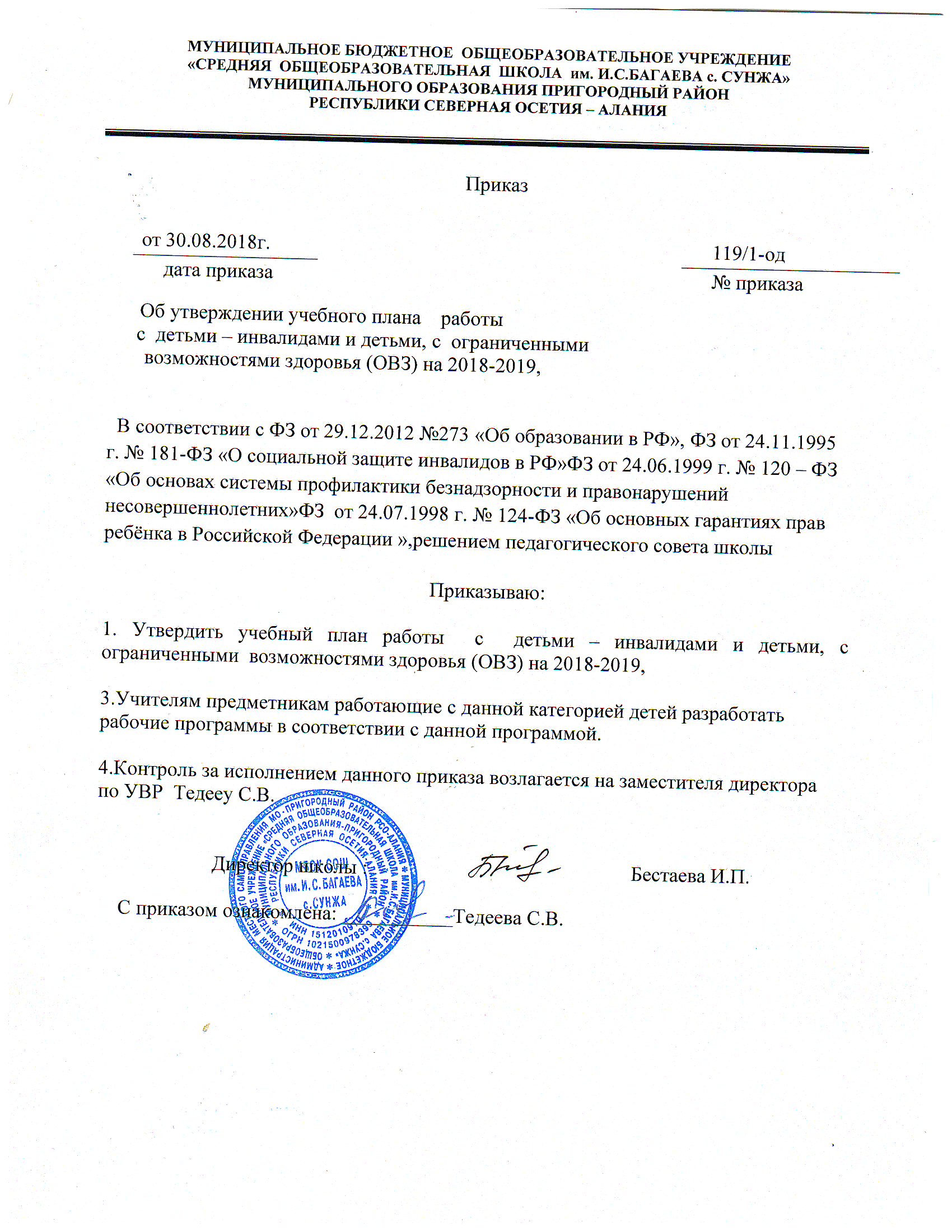 Содержание проблемы и её обоснование.Дети – инвалиды традиционно одна из наиболее  уязвимых категорий детей.Получение детьми с ограниченными возможностями здоровья (далее дети с ОВЗ) и детьми – инвалидами образования является их неотъемлемым законодательно закреплённым правом и основополагающим условием успешной социализации. Обеспечения полноценного участия в жизни общества, эффективной самореализации в доступных видах социальной деятельности. согласно Закона РФ  «Об образовании» эти дети обладают дополнительными образовательными правами, на особые педагогические подходы и специальные образовательные условия, закреплёнными в ст.2,5,16, 29,31.Обеспечение реализации прав детей с ОВЗ и детей – инвалидов на образование является одной из важнейших задач  нашей школы.    Роль системы  образования для этой категории людей как наиболее продуктивный путь к социализации в обществе  существенно возрастает для каждого из детей – инвалидов и  детей с ограниченными возможностями здоровья. Образование решает задачи не только развития личности детей данной категории, но и защиты их прав  
образование  решает задачи не только развития личности детей с ограниченными этой социальной группы, их реабилитации в условиях организованной общественной поддержки на пути к истинной интеграции.Получение детьми данной категории полноценного образования способствует их социальной защищенности на всех этапах социализации, повышению социального статуса, становлению гражданственности и способности активного участия в общественной жизни и трудовой деятельности.  Полноценное образование для детей с ограниченными возможностями здоровья (инвалидов) означает, что им создаются условия для вариативного вхождения в те или иные социальные роли, расширения рамок свободы выбора при определении своего жизненного пути. Образование оказывает определяющее влияние на формирование мировоззрения и постановку жизненных целей, развивает адаптивные.Проведенные анкетирования учащихся данной категории и их родителей  показывают, что почти каждый ребенок-инвалид нуждается не только в медицинской, но  и других видах реабилитации. В школе ведётся работа с данной категорией детей и семьями,  в которых они проживают.Всего  детей -  инвалидов на начало 2018/2019 учебного года  - 3 человекПо заболеваниям: Онкология -1 учащийся;ДЦП – 1 учащийсяЗаболевание опорно – двигательной системы – 1 учащихсяМониторинг физического развития  учащихся  *  Результаты физического развития являются стабильными.   * Имеет место снижения данных по физическому развитию количества учащихся с физическим развитием н/среднего.Группы здоровьяПолноценное образование для детей с ограниченными возможностями здоровья (инвалидов) означает, что им создаются условия для вариативного вхождения в те или иные социальные роли, расширения рамок свободы выбора при определении своего жизненного пути. Образование оказывает определяющее влияние на формирование мировоззрения и постановку жизненных целей. Непременным условием эффективности проводимых мероприятий по профилактике инвалидности, улучшению жизни детей с ограниченными возможностями является комплексность различных мероприятий. Рабочий план мероприятийПрограммы социально – психологической службы школы по работе  с детьми – инвалидами и детьми, имеющими  ограниченные  возможности  здоровья на 2016 – 2020 г.г.Наименование ПрограммыПрограмма работы МБОУ СОШ  с.Сунжа    с детьми – инвалидами и детьми, имеющих  ограниченные  возможности  здоровья на 2018 – 2020 г.г. (далее – Программа)Основание разработки Программы Концепция Федеральной целевой программы развития образования на 2006-2010 годы, утверждённая распоряжением Правительства РФ от 03.09.2005г. №140 –р.Федеральная целевая программа «Развитие образования на 2006-2010 годы», утверждённая Постановлением Правительства РФ от 23.12.2005г. № 803.Закон РФ «Об образовании»ФЗ от 24.11.1995 г. № 181-ФЗ «О социальной защите инвалидов в РФ»ФЗ от 24.06.1999 г. № 120 – ФЗ «Об основах системы профилактики безнадзорности и правонарушений несовершеннолетних»ФЗ  от 24.07.1998 г. № 124-ФЗ «Об основных гарантиях прав ребёнка в Российской Федерации »Протокол заседания президиума Совета при Президенте Российской Федерации по реализации приоритетных национальных проектов и демографической политике от 04.02. . №26. раздел III , п.5Разработчик Программы Директор МБОУ СОШ с.Сунжа      .,  зам. директора по  учебно – воспитательной работы Тедеева С.В.,ДжиоеваЛ.И..,  педагог-психолог Джихаева А.Х.Основные исполнителиПрограммы Педагогический состав  школы, инспектор по охране прав детства, родители обучающихся (воспитанников),       представители, работающие в системе  профилактики и оказания помощи семьям, воспитывающих детей – инвалидов и детей с ограниченными возможностями здоровья : - отдел опеки и попечительства   района;  - Органы здравоохранения.Цель ПрограммыФормирование благоприятных условий для социализации  детей – инвалидов, детей с ограниченными возможностями здоровья и обеспечение прав детей с ограниченными возможностями здоровья на доступное и качественное образование в МБОУ СОШ с.Сунжа    Задачи ПрограммыОбеспечение максимально полного охвата детей  - инвалидов, детей с ограниченными возможностями  здоровья качественным и доступным образованием в соответствии с их психофизическими возможностями в различных вариативных условиях: интегрированное, инклюзивное, дистанционное, надомное.Формирование и дальнейшее развитие оказания социально – психолого – педагогической   помощи родителям и детям  из данной категории семей в реальных условиях их проживания;Формирование активной педагогической  позиции родителей;Активное привлечение включению в учебный процесс, во внеурочную досуговую занятость своих детей;Привлечение внимания общественности к проблемам семей с детьми – инвалидами, детьми с ограниченными возможностями здоровья;Формирование толерантного отношения в школе к детям – инвалидам,  детям с ограниченными возможностями здоровья;Предупреждать родителей от наиболее распространённых ошибок в воспитании детей;Повышение правовой, психолого – педагогической  грамотности родителей  детей – инвалидов, детей с ограниченными возможностями здоровья;Расширение возможностей детей – инвалидов, детей с ограниченными возможностями здоровья, обучающихся в школе, для самореализации и социализации детей – инвалидов и детей с ограниченными возможностями здоровья; Оказание помощи педагогам в развитии навыков формирования психологического комфорта при взаимодействии с родителями, воспитывающих ребёнка – инвалида, ребёнка с ограниченными возможностями здоровья и с детьми данной категории;Повышение качества социальных услуг, предоставляемых семьям «группы риска» Сроки реализации Программы 2018- 2020 г.г. Учебные  годы:2018/2019 - учебный год2019/2020 – учебный годОжидаемые конечные результаты реализации Программы- Совершенствование обучение детей – инвалидов, детей с ограниченными возможностями здоровья.- Создание условий для интеграции детей  данной категории  в общество.-  Повышение авторитета родителей и их роли в воспитании,  образовании детей.-Умение замечать и принимать индивидуальные проявления ребенка, семьи данной категории. -Накопление педагогического опыта в работе с семьями, имеющими детей – инвалидов, детей с ограниченными возможностями здоровья.  -Оказание консультационной помощи. -По итогам работы Программы  провести анкетирование и выяснить какую бы ещё  форму работы с семьёй, с детьми данной категории  могли бы предложить сами родители, дети  и оценить на сколько необходима помощь социально – психолого -  педагогической направленности семьям, детям  и на сколько она важна для них и полезна.  - Увеличение доли числа  детей – инвалидов,  детей с ограниченными возможностями здоровья  вовлечённых в досуговую деятельность в системе дополнительного образования.-  Увеличение результативности  участия  детей – инвалидов, детей с ограниченными возможностями здоровья, обучающихся в школе, в различных проектах по самореализации и социализации детей.  Осуществление координации  за исполнением Программы Директор МБОУ СОШ с.Сунжа Бестаева И.П.   заместители директора по УВР и ВР   Тедеева С.В.,Джиоева Л.И..Козаева Л.С.,  педагог-психолог Джихаева А.Х.Оценка эффективности ПрограммыПоследовательное осуществление системы программных мероприятий должно обеспечить создание комплексной  системы оказания  различной помощи  в школе детям – инвалидам, детям с ограниченными возможностями здоровья и их родителям. Эффективность реализации Программы оценивается по тому, насколько в школе созданы условия для самостоятельного освоения детьми - инвалидами, детьми с ограниченными возможностями здоровья системы отношений с окружающими и самим с собой, а так же для совершения каждым ребёнком личностно – значимых жизненных выборов.Действия по реализации цели и задач Программы Подготовительный этап: 2018 – 2019 уч. г.1. Нормативно-правовое обеспечение:Изучение нормативных документов;Изучение позитивного опыта работы образовательных учреждений города, округа, страны; Разработка и  реализация перспективного плана мероприятий.    2.  Педагогическая поддержка:Целевое повышение профессиональной компетенции педагогов;Практический этап: 2018 – 2019  уч. г.1. Реализация мероприятий школьной Программы с детьми – инвалидами и детьми, имеющими ограниченные  возможности  здоровья.2. Организация и проведение акций и школьных мероприятий с учащимися данной категории,  родителями.3. Диагностика деятельности классных руководителей и учащихся по данной Программе.Заключительный (обобщающий этап): 2019 – 2020 уч. г.1. Анализ работы по Программе.2. Подведение итогов реализации программы.3. Составление рекомендаций по работе в данном направлении, исходя из полученных данных.Форма подведения итоговПромежуточные результаты 2018-2020 г.г.Ежегодный  отчёт работы по Программе на заседаниях различного уровня:  Совета школы,  совещании при директоре, ШМО классных руководителей. ПедсоветПодведение итогов - май 2020 г. Школьный семинар по подведению итогов работы по данной Программе Дальнейшее развитие ПрограммыВ школе ведется работа с детьми – инвалидами, детьми с ограниченными возможностями здоровья. Это и диагностика, и регулярная профилактическая работа, обращение в различные учреждения, занимающиеся с детьми и семьями данной категории. Программа  будет актуальна  и после её завершения. Возможно, она будет дополнена и модернизирована, будут включены новые приемы работы, но основа Программы останется без изменения. Учебный год  2017/201820018/2019Численность детей-инвалидов (человек)33Обучение на дому 33Физическое развитие2017-20182018-20192019-2020Низкоен/среднегоСреднееВыше ср. ВысокоеГруппы здоровья2017-20182018-20192019-2020IIIIIIIV6№ п/пНаименование мероприятияСрок исполненияОтветственныеИтоговый документПодготовительный этапПодготовительный этапПодготовительный этапПодготовительный этапПодготовительный этап1.*Нормативно-правовое обеспечение:*Изучение нормативных документов;*Изучение позитивного опыта работы образовательных учреждений города, округа, страны; *Разработка и  реализация перспективного плана мероприятий.2017-2018учебный годОтветственный по УВРПедагог-психологНормативно – правовые документы, регламентирующие работу 2.Педагогическая поддержка:Целевое повышение профессиональной компетенции педагогов2017-2018учебный год Ответственный по УВРПедагог-психологМетодический материалПрактический этап: 2018 – 2020  уч. г.Практический этап: 2018 – 2020  уч. г.Практический этап: 2018 – 2020  уч. г.Практический этап: 2018 – 2020  уч. г.Практический этап: 2018 – 2020  уч. г.1.Пополнение и корректировка  банка данных о детях – инвалидах,  детях с ограниченными возможностями здоровья, обучающихся в школе ЕжегодноОтветственный по УВРПедагог-психологБанк данных (списочный состав)2.Изучение рекомендаций по индивидуальной  по программе реабилитации ребёнка инвалида, выданной федеральным государственным учреждением медико – социальной экспертизыЕжегодно,по мере назначенияОтветственный по УВРПедагог-психолог3.Знакомство с родителями законными представителями детей – инвалидов, детей с ОВЗ,  в ходе индивидуальной беседы  По мере поступления ребёнка в школу данной категории. с установлением статусаОтветственный по УВРПедагог-психологЗапись в Журнале учёта консультаций с родителями и учащимися4.Определение направления оказания  необходимой помощи данному ученику в рамках учебного заведения Во время обучения в образовательном учрежденииОтветственный по УВРПедагог-психологОтметка в карте ученика5.Организация  обучения детей – инвалидов, детей с ограниченными возможностями здоровья в зависимости от заключения экспертной комиссии СОКБ на основании справки МСЭ, заявления родителейНа период обучения в ОУОтветственный по УВРСправки  МСЭ, заявления родителей6.Согласование расписания учебных занятий  (для обучающихся на дому) с родителямиНа период обучения в ОУежегодноОтветственный по УВРРасписание учебных занятий7.Осуществление контроля за ведением «Журнала  индивидуального обучения» и своевременным выставлением оценок  учителями – предметниками в классный журналНа период обучения в ОУежегодноОтветственный по УВРКонтрольные записи о проверке Журналов8.Диагностическое обследование по запросу родителейНа период обучения в ОУежегодноПедагог - психологРезультаты диагностик 9.Проведение диагностических процедур перед проведением МСЭПо запросу родителей,МСЭПедагог – психологРезультаты диагностик 10.Обеспечение детей – инвалидов,  детей с ограниченными возможностями здоровья на время обучения бесплатно учебниками, учебной, справочной и другой литературой.На период обучения в ОУОтветственный по УВРБиблиотекарь Наличие учебников у обучающегося11.Обеспечение  детей – инвалидов,  детей с ограниченными возможностями здоровья, обучающихся на дому специалистами из числа педагогического состава школы для организации обучения ( в том числе педагогом – психологом, учителем – логопедом) На основании  справки - заключения МСЭ, ВТЭК Ответственный по УВРОтветственный по ВРПедагог-психологКонтрольные записи о проверке журналов12.Оказание методической и консультативной помощи детям данной категории, родителям  необходимой  для усвоения общеобразовательных программНа период обучения в ОУОтветственный по УВРОтветственный по ВРПедагог-психолог Памятки с методическими рекомендациями13.Организация обучения и воспитания по специальным образовательным программам,  разработанным с учётом индивидуальных особенностей ребёнка. с применением  коррекционных методов, технических средств без которых невозможно (затруднено) освоение общеобразовательных программ детьми – инвалидами, детьми с ограниченными возможностями здоровьяНа период обучения в ОУОтветственный по УВРОтветственный по ВРЗаявки родителейИнформации об исполнении14.Осуществление  контроля за выполнением  программного материала  по четвертям На период обучения в ОУОтветственный по УВРСправка по итогам за каждую четверть15.Организация и осуществление промежуточной и итоговой аттестацииНа период обучения в ОУОтветственный по УВРРезультаты промежуточной и итоговой аттестацииСправка по итогам промежуточной и итоговой аттестации16.Разработка  «Карты индивидуального сопровождения » (для обучающихся на дому) На период обучения  на домуОтветственный по УВР«Карта индивидуального сопровождения » (для обучающихся на дому)17.Ведение «Карты индивидуального сопровождения»(для обучающихся на дому)На период обучения  на домуКлассный руководительУчителя – предметникиПедагог – психологЗаписи о выполненных мероприятиях в «Карте индивидуального сопровождения » (для обучающихся на дому)18.Осуществление контроля за ведением «Карты индивидуального сопровождения »(для обучающихся на дому)На период обучения  на домуОтветственный по УВРЗаписи о контроле за  выполнением  мероприятий  в «Карте индивидуального сопровождения » (для обучающихся на дому19.Осуществление семейного патронажа с целью изучения материально – бытовых и морально – психологических условий проживания  детей – инвалидов, детей с ограниченными возможностями здоровья и с целью изучения проблем семьиЕжегодноОтветственный по УВРКлассный руководительПедагог – психолог Акт обследования 20.Выдача детям – инвалидам, детям с ограниченными возможностями здоровья , прошедшим  государственную (итоговую ) аттестацию документа государственного образца о соответствующем образовании По окончании ОУОтветственный по УВРКопия аттестата 21.Составление индивидуального плана социально – психолого – медико - педагогической помощи на учебный год  На учебный годОтветственный по УВРПлан  социально – психолого – медико - педагогической помощи на  каждый  учебный год  22.Инструктаж классного руководителя, учителей – предметников На начало каждого учебного годаОтветственный по охране трудаОтметка в плане  социально – психолого – медико - педагогической помощи23.Ежедневный контроль  за самочувствием ребёнка в школеВ течение учебного годаКлассный руководительОтметка о нарушениях в самочувствии в журнале 24. Занятия с педагогом – психологом по коррекции:- высших психических функций;- эмоционально – волевых нарушений;- поведенческих реакций.В течение учебного годаПедагог – психологКонтрольные записи о проверке Журнале учёта занятий 25.Информирование родителей данной категории учащихся по вопросам организации занятий физической культуройВ течение учебного годаОтветственный по УВРУчителя физической культурыЗанятия согласно медицинским показаниямЖурнал учёта посещённых занятий26.Формирование у детей данной категории навыков занятий физкультурой и спортомВ течение учебного годаУчитель физкультуры Запись в плане  социально – психолого – медико - педагогической помощи27.Оказание социальной помощи ребёнку по коррекции взаимоотношений в семье, детском коллективе, с учителямиПри необходимости и запроса ученикав течение учебного годаКлассный руководительИнформация о проведённых мероприятиях28.Вовлечение учащихся данной категории  в социально-значимую деятельность  классного коллектива, школы, города:- выполнение общественных поручений;- участие в конкурсах:а) классаб) школыв) города- участие в мероприятиях:а) классаб) школыв) города- участие в школьных трудовых акциях;- участие по возможности в спортивных  мероприятияхв течение учебного годаКлассный руководительПедагоги дополнительного образованияРезультаты участия и информация об участии в мероприятиях 29.Подготовка информационного материала для родителей, имеющих на воспитании детей – инвалидов, детей с ограниченными возможностями здоровья ( о правах и льготах, об учреждениях города, работающих с детьми – инвалидами, детьми с ограниченными возможностями здоровья с перечнем предоставляемых услуг)В течение каждого учебного годаОтветственный по УВРПедагог-психологПамятки 30.Проведение заседаний Круглого стола с приглашением специалистов, работающих  семьями. имеющих на воспитании детей – инвалидов, детей с ограниченными возможностями здоровья. В течение каждого учебного годаОтветственный по УВРОтветственный по ВРПедагог-психологИнформационная справка31.Проведение индивидуальных консультаций для родителей по вопросам профориентации,  трудоустройстваВ течение каждого учебного годаОтветственный по УВРОтветственный по ВРПедагог-психологЖурнал консультаций32. Организация  и проведение «Урок доброты» в рамках толерантного воспитания учащихсяЕжегодноКлассные руководителиРазработки мероприятий33.Организация и проведение профилактических мероприятий по недопущению фактов травматизма в школе ПостоянноОтветственный по охране трудаОтметка в журнале проведения инструктажа34.Организация дополнительного горячего питания учащихся данной категории Ежегодно на основании приказовКлассный руководитель Отчёт об организации питания35.Оказание индивидуальной методической помощи классным руководителям, учителям – предметникам  в организации  работы с данной  категорией детейЕжегодноОтветственный по УВРОтветственный по ВРПедагог-психологПамяткиПротоколы совещаний37.Организация и проведение семинара для учителей, администрации  школы«Понимание инвалидности. Социальный и медицинский подход к инвалидности» с приглашение сотрудников  МСЭ.2018/2019 учебный годОтветственный по УВРОтветственный по ВРПедагог-психологОтчёт о проведении семинара 38.Семинар для родителей детей – инвалидов, детей с ограниченными возможностями здоровья «Поддержка и сопровождение детей с особыми образовательными потребностями в школе»2018-2019 учебный годОтветственный по УВРОтветственный по ВРПедагог-психологОтчёт о проведении семинара 39.Организация летнего отдыха учащихся данной категорииЕжегодноОтветственный по ВРОтчёт об организации отдыха учащихся данной категорииЗаключительный (обобщающий этап): 2019 – 2020 уч. г.Заключительный (обобщающий этап): 2019 – 2020 уч. г.Заключительный (обобщающий этап): 2019 – 2020 уч. г.Заключительный (обобщающий этап): 2019 – 2020 уч. г.Заключительный (обобщающий этап): 2019 – 2020 уч. г.1.Анкетирование участников программы об её эффективности 2019/2020 учебный годОтветственный по УВРПедагог-психологРезультаты анкетирования2.Подведение итогов реализации программы2019/2020 учебный годОтветственный по УВРПедагог-психологСбор промежуточных результатовРезультаты анкетирования3.Анализ работы по ПрограммеМай 2020 г.Ответственный по УВРПедагог-психологАнализ работы 4.Составление рекомендаций по работе в данном направлении, исходя из полученных данныхМай 2020 г.Ответственный по УВРПедагог-психологКопилка методических рекомендаций5.Семинар по итогам работы по данной программе Сентябрь 2020г.Ответственный по УВРПедагог-психологОтчёт по итогам семинара6.Сбор отзывов участников  Программы ( детей – инвалидов. детей с ограниченными возможностями здоровья и их родителей)По желанию самих участниковПедагог - психологЖурнал отзывов участников данной программы7. Оценка  работы по данной  ПрограммеМай-сентябрь 2020 г.Ответственный по УВРПедагог-психологПротокол заседания Совета школы